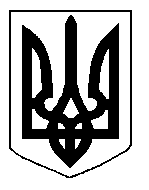 БІЛОЦЕРКІВСЬКА МІСЬКА РАДА	КИЇВСЬКОЇ ОБЛАСТІ	Р І Ш Е Н Н Я

від  25 квітня 2019 року                                                                        № 3721-70-VIIПро внесення змін в  рішення міської радивід 27 грудня 2018 р. № 3210-63-VII«Про використання орендної плати та плати за суборенду об’єктів міської комунальної власності»	Розглянувши звернення постійної комісії з питань планування соціально-економічного розвитку, бюджету та фінансів  від 24 квітня 2019 року № 198/2-17 та лист – роз’яснення Державного казначейства України від 16 лютого 2006 року  № 3.4-06/344-1431, відповідно до ст. 63 Закону України «Про місцеве самоврядування в Україні» та ст. ст. 19, 22 Закону України «Про оренду державного та комунального майна», міська рада вирішила:1. Внести зміни в  рішення міської ради від 27 грудня 2018 р. № 3210-63-VII «Про використання орендної плати та плати за суборенду об’єктів міської комунальної власності», доповнивши пунктом 4 такого змісту:«4. З 01 травня 2019 року по 31 грудня 2019 року 100% надходження від оренди за нежитлові приміщення та майно, балансоутримувачем яких є Комунальне підприємство Білоцерківської міської ради «Білоцерківський міський парк культури та відпочинку імені Т.Г. Шевченка», а орендодавцем  - управління комунальної власності та концесії Білоцерківської міської ради акумулювати на рахунку, відкритому в Білоцерківському управлінні державного казначейства України та перераховувати (за вирахуванням податку на додану вартість) на рахунок балансоутримувача для відновлення і утримання нежитлових приміщень та поповнення власних обігових коштів.»Пункти 4,5,6,7 рішення міської ради від 27 грудня 2018 р. № 3210-63-VII «Про використання орендної плати та плати за суборенду об’єктів міської комунальної власності» відповідно вважати пунктами 5,6,7,8.Контроль за виконанням рішення покласти на постійну комісію міської ради з питань соціально-економічного розвитку, бюджету та фінансів.Міський голова								Г. Дикий